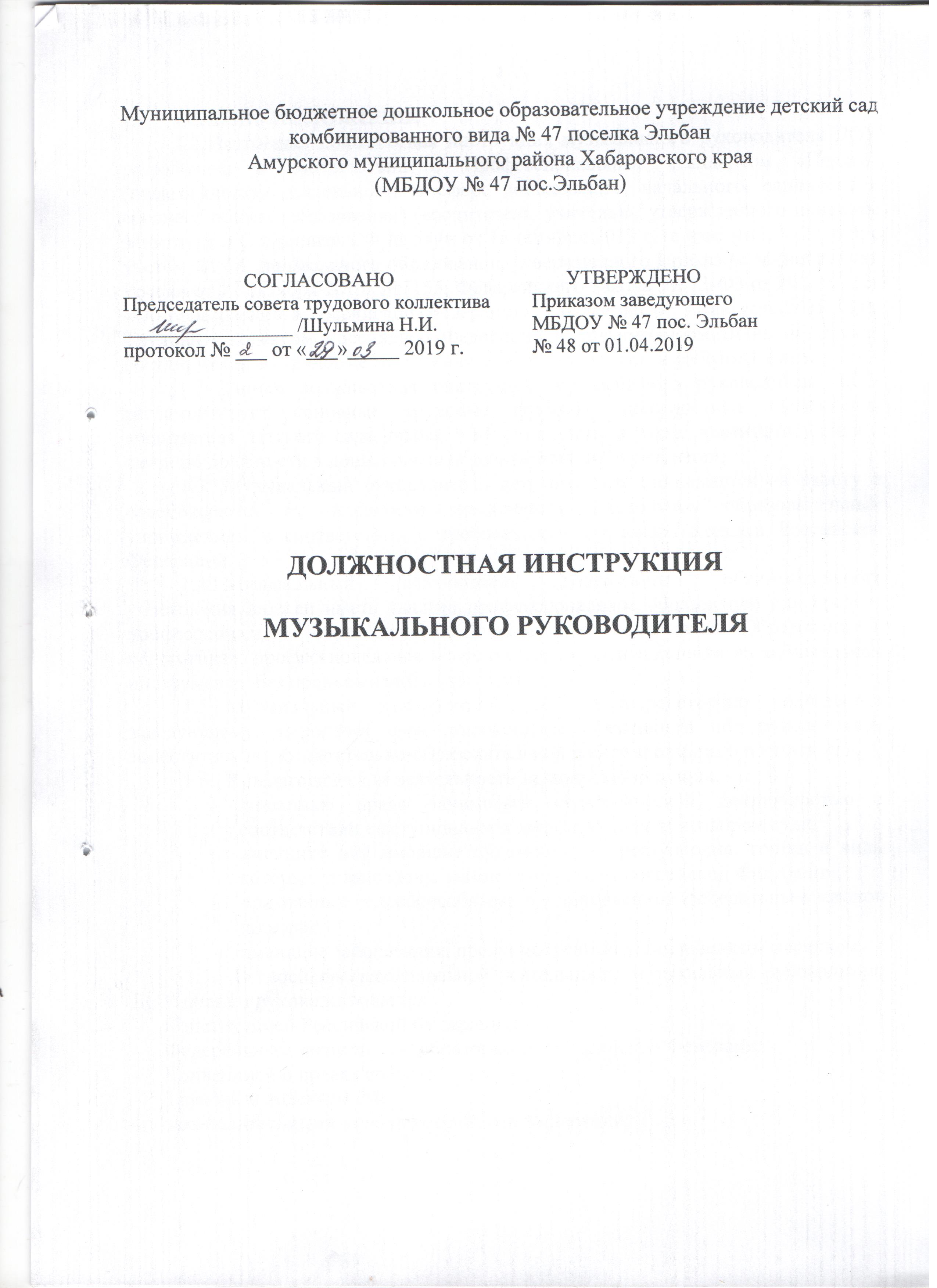 ОБЩИЕ  ПОЛОЖЕНИЯНастоящая должностная инструкция музыкального руководителя ДОУ разработана в соответствии с Профессиональным стандартом «Педагог (педагогическая деятельность в сфере дошкольного, начального, основного и среднего общего образования) (воспитатель, учитель)», утвержденного приказом Минтруда и Соцзащиты РФ № 544н от 18 октября 2013 г. (с изм. на 5.08.2016г); с учетом ФГОС дошкольного образования, утвержденного Приказом Минобрнауки России от 17 октября 2013г №1155; Федерального Закона №273-Ф3 от 29.12.2012г «Об образовании в Российской Федерации» в редакции от 03 августа 2018 года, Трудовым кодексом Российской Федерации и другими нормативными актами, регулирующими трудовые отношения между работником и работодателем. Данная должностная инструкция музыкального руководителя ДОУ регламентирует основные трудовые функции, должностные обязанности воспитателя детского сада, права, ответственность, а также взаимоотношения и связи по должности в дошкольном образовательном учреждении.Музыкальный руководитель детского сада принимается на работу и освобождается от должности заведующим дошкольном образовательным учреждением в соответствии с требованиями Трудового Кодекса Российской Федераций.Музыкальный руководитель дошкольного образовательного учреждения должен иметь высшее профессиональное образование или среднее профессиональное образование по направлению подготовки «Образование и педагогика», профессиональное владение техникой исполнения на музыкальном инструменте  без предъявлений к стажу работы.Музыкальный руководитель ДОУ непосредственно подчиняется заведующему, выполняет свои должностные обязанности под руководством заместителя по воспитательно-образовательной работе и старшего воспитателя.К педагогической деятельности не допускаются лица:лишенные права заниматься педагогической деятельностью в соответствии с вступившим в законную силу приговором суда;имеющие или имевшие судимость за преступления, состав и виды которых установлены законодательством Российской Федерации;признанные недееспособными в установленном федеральным законом порядке;имеющие заболевания, предусмотренные установленным перечнем. В своей профессиональной деятельности музыкальный руководитель ДОУ должен руководствоваться:Конституцией Российской Федерации;Федеральным законом «Об образовании в Российской Федерации»;Конвенцией о правах ребенка;Трудовым кодексом РФ;законодательными актами Российской Федерации;Порядком организации и осуществления образовательной деятельности по основным общеобразовательным программам – образовательным программам дошкольного образования;СанПиН 2.4.1.3049-13 «Санитарно-эпидемиологические требования к устройству, содержанию и организации режима работы дошкольных образовательных организаций» с изменениями на 27 августа 2015г;Федеральным государственным образовательным стандартом дошкольного образования;Уставом и локальными актами дошкольного образовательного учреждения;Правилами внутреннего трудового распорядка, утвержденными в дошкольном образовательном учреждении;Коллективным договором;приказами и распоряжениями заведующего детским садом;Трудовым договором и Договором, заключенным с родителями (законными представителями) ребенка и др.;правилами и нормами охраны труда и пожарной безопасности;инструкцией по охране труда для воспитателя ДОУ. Работник также должен руководствоваться настоящей должностной инструкцией музыкального руководителя детского сада, разработанной в соответствии с  Профстандартом педагога (воспитателя), инструкцией по охране труда для педагога ДОУ, другими инструкциями по охране труда при выполнении работ на рабочем месте, при эксплуатации аудио – и  видеотехники.   Музыкальный руководитель должен знать:Преподаваемый предмет в пределах требований федерального государственного образовательного стандарта дошкольного образования и основной общеобразовательной программы, его истории и места в мировой культуре и науке.историю, теорию, закономерности и принципы построения и функционирования образовательных (педагогических) систем, роль и место образования в жизни личности и общества;основные закономерности возрастного развития, стадии и кризисы развития, социализацию личности, индикаторы индивидуальных особенностей траекторий жизни, их возможные девиации, а также основы их психодиагностики;основы психодидактики и поликультурного образования;рабочую программу и методику обучения по данному предмету;пути достижения образовательных результатов и способы оценки результатов обучения.приоритетные направления развития образовательной системы Российской Федерации, законы и иные нормативные правовые акты, регламентирующие образовательно-воспитательную деятельность в Российской Федерации;нормативные документы по вопросам обучения и воспитания детей в дошкольных образовательных учреждениях;Конвенцию о правах ребенка;Федеральный государственный образовательный стандарт дошкольного образования;федеральный закон от 6 марта 2006 г. N 35-ФЗ «О противодействии терроризму»;указ Президента Российской Федерации от 15 февраля 2006 г. N 116 «О мерах по противодействию терроризму»;трудовое законодательство Российской Федерации;;специфику дошкольного образования и особенностей организации работы с детьми раннего и дошкольного возраста;основные психологические подходы:  культурно-исторический, деятельностный и личностный;основы методики образовательной работы, основные принципы деятельностного подхода, виды и приемы современных педагогических технологий;современные тенденции развития дошкольного образования;законы и другие нормативные правовые акты, регламентирующие образовательную деятельность дошкольного образовательного учреждения;основы теории художественно-эстетического и личностного развития детей раннего и дошкольного возраста;инструкцию по охране жизни и здоровья детей;педагогику, детскую, возрастную и социальную психологию;психологию отношений, индивидуальные и возрастные особенности детей, возрастную физиологию и гигиену;методы, формы и технологию мониторинга художественно-эстетической (музыкальной) деятельности воспитанников дошкольных образовательных учреждений;педагогическую этику;современные педагогические технологии продуктивного, дифференцированного, развивающего обучения, реализации компетентностного подхода;методы убеждения, аргументации своей позиции, установления контактов с воспитанниками ДОУ разного возраста, их родителями (законными представителями) и коллегами, являющимися сотрудниками;технологии диагностики причин конфликтных ситуаций их профилактики и разрешения;основы работы с текстовыми и графическими редакторами, презентациями, электронной почтой и web- браузерами, мультимедийным оборудованием;правила внутреннего трудового распорядка дошкольного учреждения;санитарно-эпидемиологические требования, предъявляемые к организации образовательного процесса в детском саду;правила и требования охраны труда и пожарной безопасности в дошкольных образовательных учреждениях.1.10. Музыкальный руководитель ДОУ должен уметь:организовывать виды деятельности, осуществляемые в раннем и дошкольном возрасте: пение, слушание, танцевально-ритмические движения, игра на музыкальных инструментах, игровое творчество;применять методы художественно-эстетического и личностного развития детей раннего и дошкольного возраста в соответствии с образовательной программой дошкольной организации;использовать методы и средства анализа психолого – педагогического  мониторинга, позволяющие оценить результаты освоения детьми образовательной программы по музыке, степень сформированности у них качеств, необходимых для дальнейшего обучения и развития на следующих уровнях обучения;владеть всеми видами развивающих деятельностей дошкольника (игровой, музыкальной, песенной, танцевально-ритмической);выстраивать партнерское взаимодействие с родителями (законными представителями) детей раннего и дошкольного возраста для решения образовательных задач по художественно-эстетического (музыкального) развития, использовать методы и средства для их психолого- педагогического просвещения;владеть ИКТ – компетентностями, необходимыми и достаточными для планирования, реализации и оценки образовательной работы по музыке с детьми раннего и дошкольного возраста;владеть формами и методами обучения, в том числе выходящими за рамки учебных занятий: театрализованная деятельность, сценическая деятельность;	разрабатывать (осваивать) и применять современные психолого-педагогические технологии по музыкальному воспитанию, основанные на знании законов развития личности;защищать достоинство и интересы воспитанников, помогать детям, оказавшимся в конфликтной ситуации и/ или неблагоприятных условиях;общаться с детьми, признавать их достоинство, понимая и принимая их;владеть методами организации праздников и развлечений, концертной и театрализованной деятельности;взаимодействовать с другими педагогическими работниками и специалистами в решении образовательных и воспитательных задач;создавать благоприятные условия (благоприятную микросреду и морально-психологический климат для каждого ребенка) для индивидуального творческого и нравственного формирования личности воспитанников;на основе изучения индивидуальных особенностей, рекомендаций учителя-логопеда и педагога-психолога планировать и проводить с воспитанниками с ограниченными возможностями здоровья коррекционно-развивающую работу (с группой и индивидуально).Музыкальный руководитель должен строго соблюдать свою должностную инструкцию, разработанную с учетом ФГОС ДО и Профессионального стандарта педагога (воспитателя), проходить обучение и иметь навыки в оказании первой помощи пострадавшим (1 раз в три года), знать порядок действий при возникновении пожара или иной чрезвычайной ситуации и эвакуации в дошкольном образовательном учреждении.Музыкальный руководитель должен строго соблюдать Федеральный закон от 24.07.98 № 124-ФЗ в редакции от 4 июня 2018 года «Об основных гарантиях прав ребенка в Российской Федерации».Трудовые функцииОсновными трудовыми функциями музыкального руководителя ДОУ являются: 2.1. Педагогическая деятельность по проектированию и реализации образовательного процесса в организациях дошкольного образования.2.1.1. Общепедагогическая функция. Обучение.2.1.2. Воспитательная деятельность. 2.1.3. Развивающая деятельность.2.2. Педагогическая деятельность по проектированию и реализации основных общеобразовательных программ дошкольного образования.Должностные обязанностиВоспитатель имеет следующие должностные обязанности:  3.1. В рамках трудовой функции «Общепедагогическая функция. Обучение»:Разработка и реализация программы дошкольного образования в рамках основной общеобразовательной программы дошкольного учреждения;осуществление профессиональной деятельности в соответствии с требованиями Федеральных государственных образовательных стандартов дошкольного образования;участие в разработке и реализации программы развития образовательной организации в целях создания безопасной и комфортной образовательной среды;развитие музыкальных способностей и эмоциональной сферы, творческой активности воспитанников;использование  разных видов и форм организации    музыкальной деятельности; составление планов музыкальных занятий, сценариев детских утренников, концертов, руководство их  подготовкой  и проведением;планирование и проведение образовательных  музыкальных занятий;определение содержания музыкальных занятий с учетом возраста, подготовленности, индивидуальных и психофизических особенностей воспитанников; использование современных форм, способов обучения, образовательных, музыкальных технологий, современных методов оценивания достижений воспитанников;участие в организации и проведении массовых мероприятий с воспитанниками в рамках образовательной программы (музыкальные вечера, развлечения, пение, хороводы, танцы, показ кукольного и теневого театра и иные мероприятия), спортивные мероприятия с воспитанниками, обеспечение их музыкального сопровождения;  подготовка атрибутов и пособий к занятиям, участие в работе по изготовлению костюмов; оформление музыкального зала к праздникам;проведение  с воспитателями возрастных групп занятий  по разучиванию репертуара песен, хороводов,    музыкальных движений, музыкальных игр и др.;систематический анализ эффективности музыкальных занятий и подходов к обучению;оказание консультативной и практической помощи воспитанникам и родителям (лиц, их заменяющих);консультирование родителей (лиц, их заменяющих) и воспитателей по вопросам подготовки к их участию в массовых, праздничных мероприятиях;координирование работы педагогического персонала и родителей (лиц, их заменяющих) по вопросам музыкального воспитания детей, определение направления их участия в развитии музыкальных способностей с учетом индивидуальных и возрастных особенностей воспитанников, а также их творческих способностей;организация, осуществление контроля и оценки учебных достижений текущих и итоговых результатов освоения основной образовательной программы воспитанниками по музыкальному воспитанию;формирование мотивации к обучению и творческой деятельности; осуществление воспитательно-образовательной деятельности детей, обеспечивая выполнение образовательной программы в соответствии с Федеральным государственным образовательным стандартом дошкольного образования (ФГОС ДО) и годовым планом дошкольного образовательного учреждения.участие в педагогических советах и других мероприятиях, предусмотренных в годовом плане работы  ДОУ;обобщение и представление опыта своей педагогической деятельности для коллег и родителей воспитанников (законных представителей),  для других  дошкольных учреждений посёлка, района и др.Повышает профессиональное мастерство, проходит курсы повышения квалификации 1 раз в 3 года, при отсутствии квалификационной категории проходит соответствие на занимаемую должность 1 раз в 5 лет. В рамках трудовой функции «Воспитательная деятельность»:- Создание благоприятного  эмоционально-психологического климата в коллективе, является образцом   выполнения этических и педагогических норм; регулирование поведения обучающихся для обеспечения безопасной образовательной среды;реализация современных, в том числе интерактивных, форм и методов воспитательной работы;постановка воспитательных целей, способствующих развитию обучающихся, независимо от их способностей и характера;определение и принятие чётких правил поведения воспитанников в соответствии с Уставом ДОУ и правилами внутреннего трудового распорядка;проектирование и реализация воспитательных программ;реализация воспитательных возможностей различных видов деятельности ребенка (музыкальной, танцевальной, игровой, театрализованной и т.д.);проектирование ситуаций и событий, развивающих эмоционально-ценностную сферу ребенка (культуру переживаний и ценностные ориентации ребенка);создание, поддержание уклада, атмосферы и традиций жизни дошкольной образовательной организации;развитие у детей познавательной активности, самостоятельности, инициативы, творческих способностей;формирование толерантности и навыков поведения в изменяющейся поликультурной среде;создание благоприятной микросреды и морально- психологического климата для каждого ребенка;совершенствование  жизнедеятельности группы воспитанников детского сада в соответствии с индивидуальными и возрастными интересами воспитанников, соблюдение прав и свободы детей;обеспечение охраны жизни, здоровья и безопасности воспитанников во время воспитательно-образовательного процесса в дошкольном образовательном учреждении;проведение наблюдения (мониторинга) за музыкальным развитием детей, в том числе с помощью электронных форм;с уважением и заботой относится к каждому ребенку в ДОУ, проявляет выдержку и педагогический такт в общении с детьми и их родителями;строгое соблюдение норм охраны труда и правил пожарной безопасности в дошкольном образовательном учреждении;своевременное информирование медицинского работника об изменениях в состоянии здоровья детей.В рамках трудовой функции «Развивающая деятельность»:выявление в ходе наблюдения поведенческих личностных проблем ребенка, связанных с особенностями их развития:применение инструментария и методов диагностики и оценки показателей  уровня и динамики развития ребенка по музыкальному воспитанию;освоение и применение психолого-педагогических технологий (в том числе инклюзивных), необходимых для  адресной работы с различными контингентами детей: одаренные дети, дети – сироты, дети с особыми образовательными потребностями  (аутисты, дети с синдромом дефицита внимания и гиперактивностью и др.) дети с ограниченными возможностями здоровья, дети с девиациями поведения, дети с зависимостью;оказание адресной помощи обучающимся;взаимодействие с другими специалистами в рамках психолого – медико – педагогического  консилиума:освоение и адекватное применение специальных технологий и методов, позволяющих проводить коррекционно-развивающую работу;развитие у воспитанников познавательной активности, самостоятельности, инициативы, творческих способностей;3.4. В рамках трудовой функции «Педагогическая деятельность по реализации программ дошкольного образования»:участие в разработке основной образовательной программы дошкольной образовательной программы дошкольной организации в соответствии с Федеральным государственным образовательным стандартом дошкольного образования;участие в создании безопасной и психологически комфортной образовательной среды в музыкальном зале дошкольной организации через обеспечение безопасности жизни детей, поддержание эмоционального благополучия ребенка в период пребывания в ДОУ;Планирование и реализация образовательной работы по музыкальному воспитанию в группе детей раннего и /или дошкольного возраста в соответствии с ФГОС ДО и основными  образовательными программами;разработка (совместно с другими специалистами) и реализация совместно с родителями (законными  представителями) программ индивидуального развития ребенка;Разработка годового плана работы музыкального руководителя в соответствии с годовым планом работы ДОУ;Разработка рабочей программы музыкального руководителя на учебный год;организация и проведение  педагогического мониторинга освоения детьми образовательной программы по музыкальному воспитанию;участие в планировании и корректировке образовательных задач (совместно с психологом и другими специалистами) по результатам мониторинга с учетом индивидуальных особенностей развития каждого ребенка раннего и /или дошкольного возраста.реализация педагогических рекомендаций специалистов (педагога-психолога, учителя-логопеда и др.) в работе с детьми с ограниченными возможностями здоровья;развитие профессионально значимых компетенций, необходимых для решения образовательных задач развития детей раннего и дошкольного возраста по музыкальному воспитанию с учетом особенностей возрастных и индивидуальных особенностей развития;создание позитивного психологического климата в группе и условий для доброжелательных отношений между детьми, в том числе принадлежащими к разным национально-культурным, религиозным общностям и социальным слоям, а также с различными (в том числе ограниченными) возможностями здоровья;организация видов деятельности, осуществляемых в раннем и дошкольном возрасте: слушание, пение, музыкально-ритмические движения, игра на музыкальных инструментах, творческой и театрализованной;  активное использование не директивной помощи и поддержка детской инициативы и самостоятельности в различных видах деятельности;организация образовательного процесса на основе непосредственного общения с каждым ребенком детского сада с учетом его особых образовательных потребностей. Строго соблюдает положения должностной инструкции воспитателя, разработанной на основе профстандарта, установленный в ДОУ режим дня и расписание образовательной деятельности воспитанников детского сада;планирование и проведение с детьми с ограниченными возможностями здоровья коррекционно-развивающей работы на основе изучения индивидуальных особенностей, рекомендаций педагога-психолога и учителя-логопеда;координация деятельности музыкального руководителя и воспитателей в рамках единого воспитательно – образовательного процесса в ДОУ;участие в работе педагогических, методических советов, других формах методической работы, в работе по проведению родительских собраний, оздоровительных, воспитательных и развлекательных мероприятий, предусмотренных образовательной программой ДОУ, в организации и проведении методической и консультативной помощи родителям (лицам, их заменяющим);взаимодействие с родителями (законными представителями) воспитанников по вопросам реализации основной образовательной программы по музыкальному воспитанию, стратегии и тактики воспитательно-образовательного процесса;поддержание надлежащего порядка на своем рабочем месте – музыкальном зале и музыкальном кабинете, бережное и аккуратное использование имущества, музыкальных инструментов методической литературы и пособий;следит  за порядком, температурным режимом и санитарным состоянием музыкального зала;осуществление периодического обновления содержания тематического стенда для родителей по музыкальному воспитанию, оформление музыкального зала к конкурсам и праздничным датам;Ведение в установленном порядке следующей документации:годовой план музыкального руководителя,рабочая программа; перспективный и календарный планы;план праздников и развлечений на все возрастные группы;диагностические материалы обследования детей;другую документацию музыкального руководителя согласно номенклатуре дел в соответствии с приказом заведующего дошкольным образовательным учреждением;освоение дополнительных профессиональных образовательных программ профессиональной переподготовки (при необходимости) или повышения квалификации (не реже 1 раза в 3 года), а также ежегодный периодический медицинский осмотр по установленному в ДОУ графику;выполнение требований заведующего и медицинского работника,  заместителя по ВОР, старшего воспитателя, которые связаны с педагогической деятельностью и охраной жизни и здоровья воспитанников в дошкольном образовательном учреждении;подготовка праздников, организация досугов детей совместно с музыкальным руководителем и воспитателями, а также специалистами учреждения (инструктором по физической культуре, педагогом-психологом, учителем-логопедом); принятие участия в процедуре мониторинга: в начале учебного года для определения зоны образовательных потребностей каждого воспитанника; в конце года – в выявлении уровня достижений каждым воспитанником итоговых показателей освоения программы, динамики формирования целевых ориентиров.3.5. Музыкальный руководитель  должен быть бдительным в здании, на территории детского сада к посторонним предметам, знать алгоритм действия в опасных ситуациях. 3.6. Немедленно сообщает администрации дошкольного учреждения и принимает необходимые меры при угрозе или совершении террористического акта, экстремисткой акции.4. Права Музыкальный руководитель ДОУ имеет следующие права в пределах своей компетенции:Принимать участие в работе творческих групп дошкольного образовательного учреждения.Устанавливать деловые контакты со сторонними образовательными организациями, организациями дополнительного образования (музыкальной школой искусств и др.).Вносить свои предложения администрации ДОУ по улучшению образовательного и воспитательного процесса, а также в процессе разработки воспитательно-образовательной программы и годового плана дошкольного образовательного учреждения;Свободно выбирать и использовать программы и технологии, методики обучения и воспитания, учебные пособия и материалы, соответствующие воспитательно-образовательной программе, утверждённой дошкольным образовательным учреждением.Обобщать и представлять свой опыт педагогической работы на педагогических советах, методических объединениях, родительских собраниях, отчётных итоговых мероприятиях и в печатных изданиях специализированной направленности.Знакомиться с проектами решений заведующего детским садом, которые касаются его непосредственной деятельности.Ознакомиться с новой должностной инструкцией музыкального руководителя ДОУ, составленной на основе Профстандарта и в соответствии с ФГОС дошкольного образования, получить ее на руки.	Музыкальный руководитель имеет право на создание администрацией дошкольного образовательного учреждения условий, необходимых для выполнения своих профессиональных и должностных обязанностей.Участвовать в работе органов самоуправления дошкольным образовательным учреждением, в работе общего собрания работников детского сада.	Своевременно повышать квалификацию (не реже 1 раза в 3 года) и аттестоваться на квалификационную категорию на добровольной основе.Музыкальный руководитель имеет все права, а также право на социальные гарантии, предусмотренные Трудовым кодексом Российской Федерации, Уставом ДОУ, Коллективным договором, Правилами внутреннего трудового распорядка и другими локальными актами дошкольного образовательного учреждения.Музыкальный руководитель ДОУ имеет право на защиту профессиональной чести и достоинства, ознакомиться с жалобами и другими документами, содержащими оценку его деятельности, дать по ним объяснения.Музыкальный руководитель имеет право информировать заведующего, завхоза о приобретении необходимых в воспитательно-образовательной деятельности, развивающих и демонстрационных средств и пособий, необходимости проведения ремонтных работ оборудования и помещения музыкального зала. Выступать на совещаниях, педагогических советах и семинарах, других мероприятиях по вопросам воспитания и образования воспитанников. 4.15. Получать от администрации дошкольного образовательного учреждения материалы нормативно – правового и организационно-методического характера, знакомиться под расписку с соответствующими документами.4.16. Музыкальный руководитель имеет право на ежегодный оплачиваемый отпуск, на получение компенсационных выплат, премий, стимулирующих надбавок в соответствии качеством и объемом труда, согласно Положения  об оплате труда ДОУ. Ответственность Музыкальный руководитель несёт персональную ответственность:за жизнь и здоровье воспитанников детского сада во время воспитательно-образовательного процесса, праздников и развлечений;за нарушение прав и свобод воспитанников;за неоказание первой доврачебной помощи пострадавшему, не своевременное извещение или скрытие от администрации дошкольного образовательного учреждения несчастного случая;за нарушение порядка действий в случае возникновения чрезвычайной ситуации и эвакуации в ДОУ.За неисполнение или ненадлежащее исполнение без уважительных причин должностной инструкции музыкального руководителя, Устава дошкольного образовательного учреждения и Правил внутреннего трудового распорядка, иных локальных нормативных актов, законных распоряжений заведующего, в том числе за не использование предоставленных ему прав, воспитатель несёт дисциплинарную ответственность в порядке, определённом трудовым законодательством Российской Федерации.За применение, в том числе однократное, методов воспитания, связанных с физическим и (или) психическим насилием над личностью ребенка, а также совершение иного аморального поступка музыкальный руководитель ДОУ может быть освобождён от занимаемой должности в соответствии с Трудовым Кодексом Российской Федерации и Федеральным Законом «Об образовании в Российской Федерации». Увольнение за данный поступок не является мерой дисциплинарной ответственности.За умышленное причинение дошкольному образовательному учреждению или участникам воспитательно - образовательного процесса ущерба в связи с исполнением (неисполнением) своих должностных обязанностей музыкальный руководитель детского сада несёт материальную ответственность в порядке и пределах, установленных трудовым и (или) гражданским законодательством Российской Федерации.За невыполнение требований охраны труда, несоблюдения правил пожарной безопасности, санитарно-гигиенических правил и норм организации воспитательно-образовательного процесса и режима в группе воспитанников музыкальный руководитель несёт ответственность в пределах определенных административным законодательством РФ. За умышленное причинение дошкольному образовательному учреждению или участникам воспитательно- образовательного процесса материального ущерба в связи с исполнением (неисполнением) своих должностных обязанностей музыкальный руководитель несёт материальную ответственность в порядке и в пределах, определенных трудовым и (или) гражданским законодательством Российской Федерации.5.7. За правонарушения, совершенные в процессе осуществления воспитательно-образовательной деятельности музыкальный руководитель несёт ответственность в пределах, определенных административным, уголовным и гражданским законодательством Российской Федерации.6. Взаимоотношения. Связи по должностиМузыкальный руководитель дошкольного образовательного учреждения:Работает в режиме выполнения объёма установленной ему нагрузки по графику, составленному исходя из 36-часовой рабочей недели, с учетом участия в обязательных плановых мероприятиях и самостоятельного планирования работы, на которую не установлены нормы выработки.Осуществляет систематический обмен информацией по вопросам, входящим в его компетенцию, с администрацией, педагогическими работниками и персоналом дошкольного образовательного учреждения.Поддерживает необходимые контакты  с родителями (законными представителями) воспитанников, с педагогами и специалистами МБДОУ, города и др.Своевременно информирует заведующего ДОУ (при отсутствии - иное должностное лицо) о каждом несчастном случае, случаях возникновения групповых инфекционных и неинфекционных заболеваний, аварийных ситуаций в работе систем энерго- и водоснабжения, канализации, а также при других выявленных нарушениях санитарных правил, которые создают угрозу возникновения и распространения инфекционных заболеваний и массовых отравлений.7. Заключительные положенияОзнакомление музыкального руководителя с настоящей должностной инструкцией осуществляется при приёме на работу (до подписания трудового договора).Один экземпляр должностной инструкции находится у работодателя, второй – у сотрудника.Факт ознакомления музыкального руководителя с настоящей должностной инструкцией подтверждается подписью в экземпляре должностной инструкции, хранящемся у заведующего ДОУ, а также в журнале ознакомления с должностными инструкциями.Контроль исполнения данной должностной инструкции возлагается на заместителя заведующего по воспитательно-образовательной работе и старшего воспитателя дошкольного образовательного учреждения.С должностной инструкцией ознакомлен (а), один экземпляр получил (а) на руки и обязуюсь хранить его на рабочем месте.«_____»________________20    г._________________	/___________________/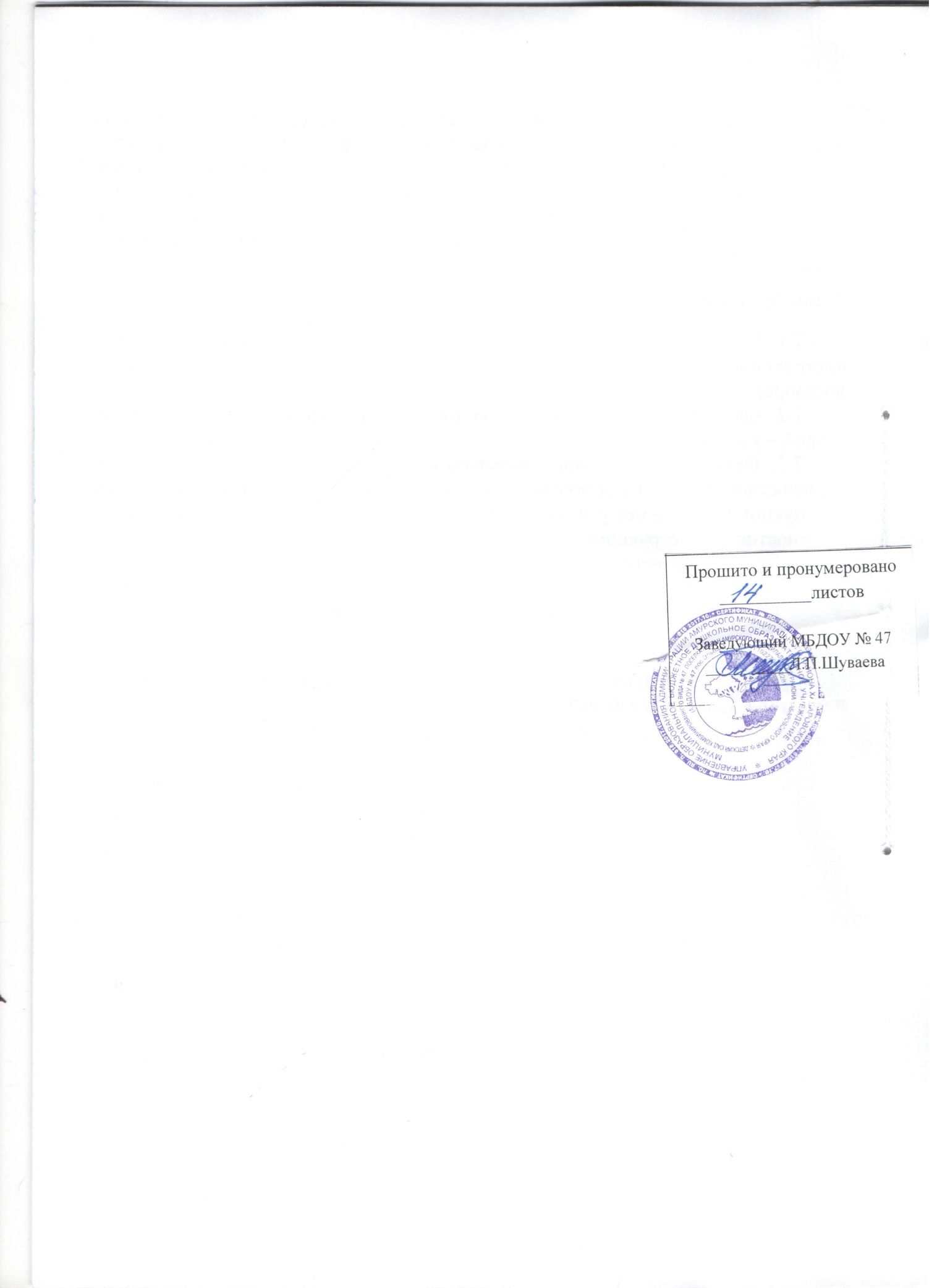 